Maths Year 5 Revision – addition and subtraction w/c 18.05.20The objectives we are working on this week are:add and subtract whole numbers with more than 4 digits, including using formal written methods (columnar addition and subtraction). Use the following link to help you remember how to do column addition and subtraction. https://www.bbc.co.uk/bitesize/topics/zy2mn39/articles/z3kmrwx https://www.bbc.co.uk/bitesize/topics/zy2mn39/articles/zc78srd 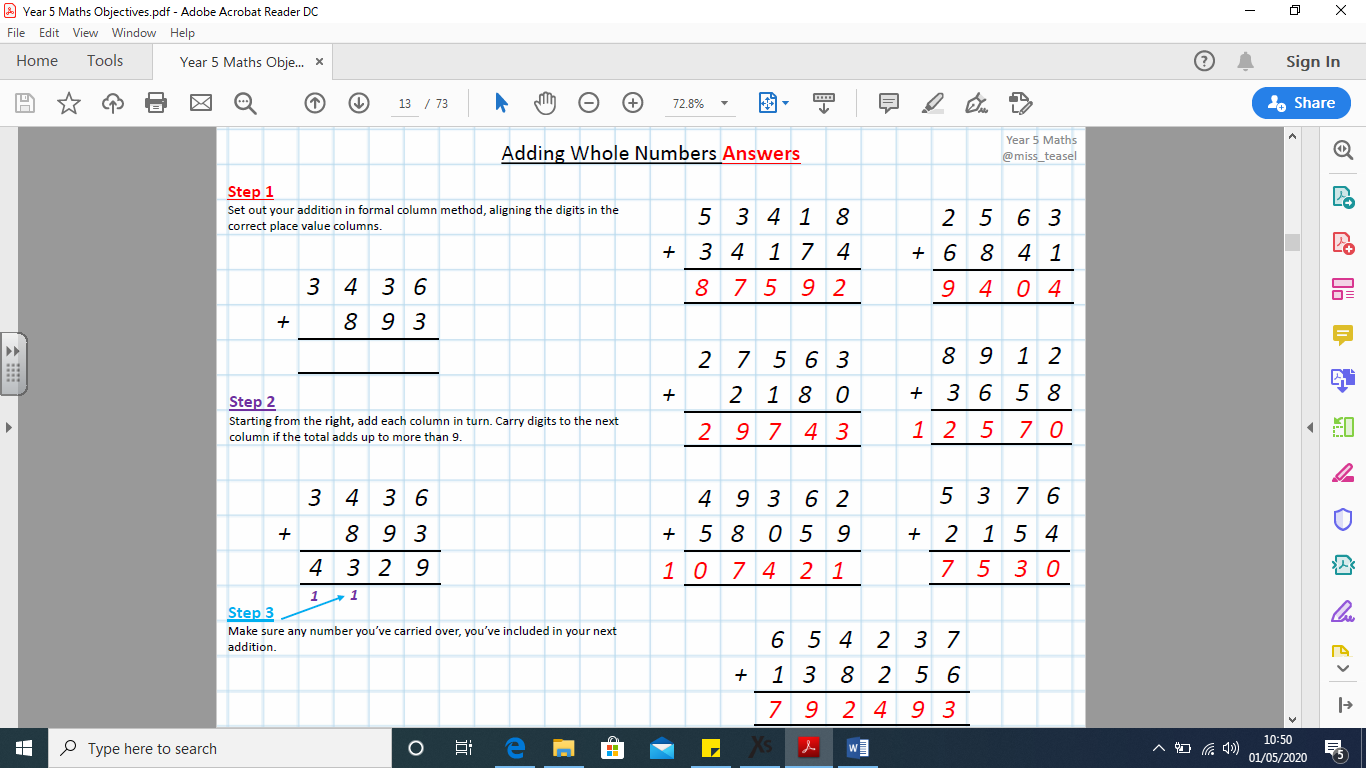 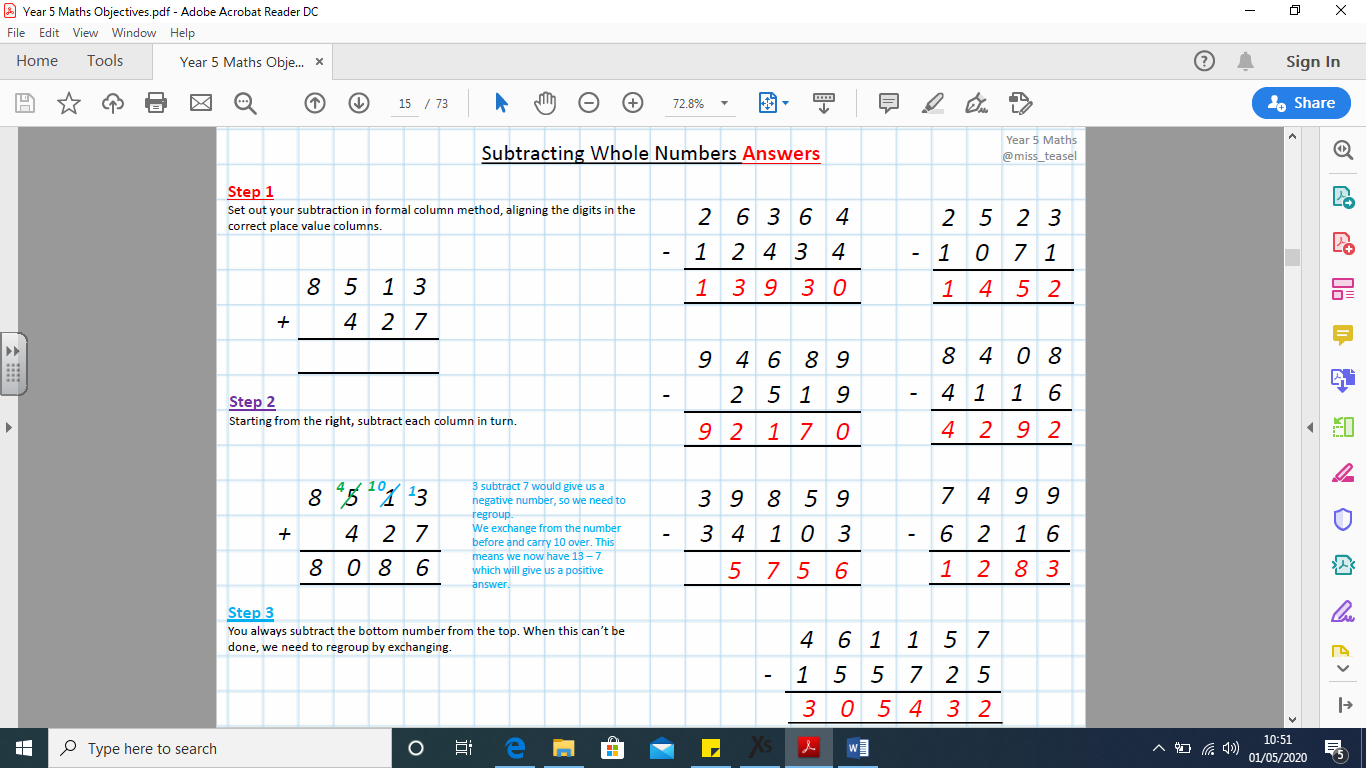 Now try these questions, make sure you check if they are addition or subtraction. Monday 18th and Tuesday 19th 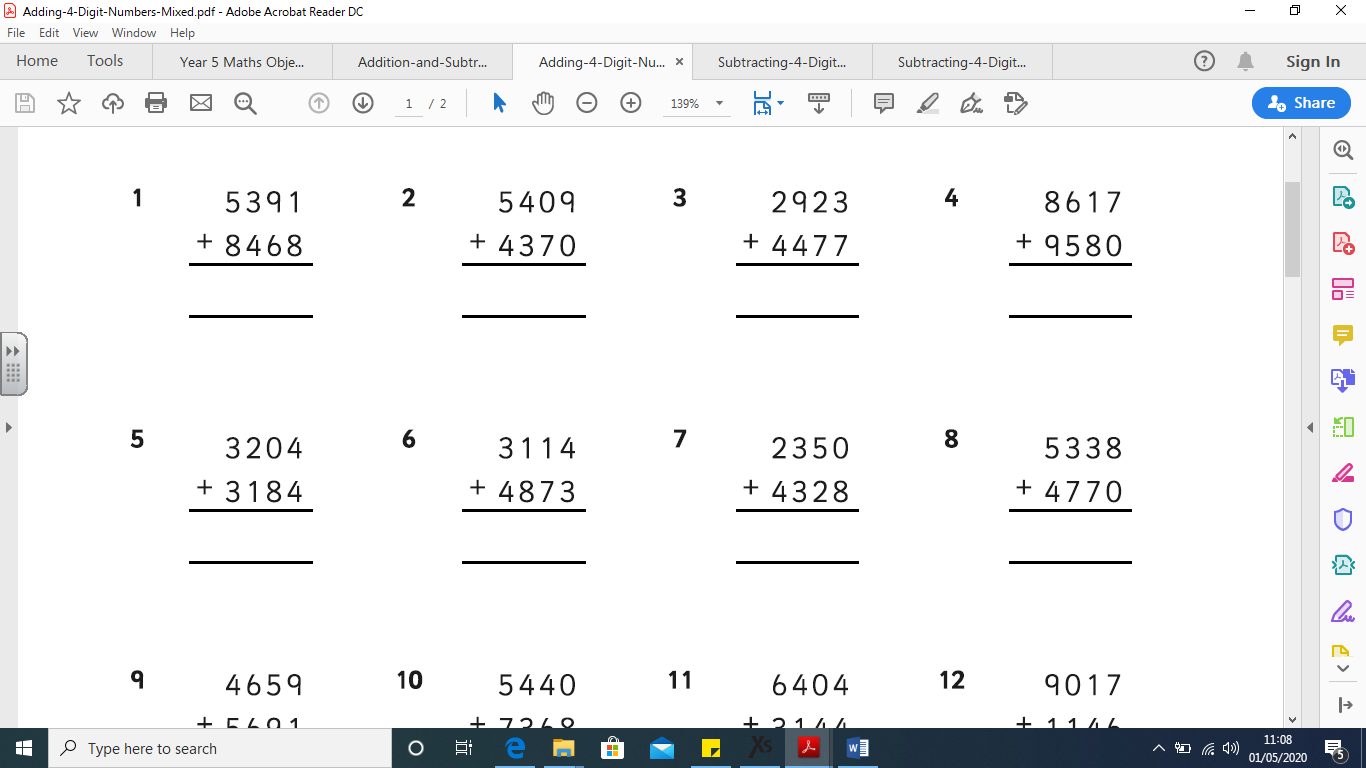 Wednesday 20th 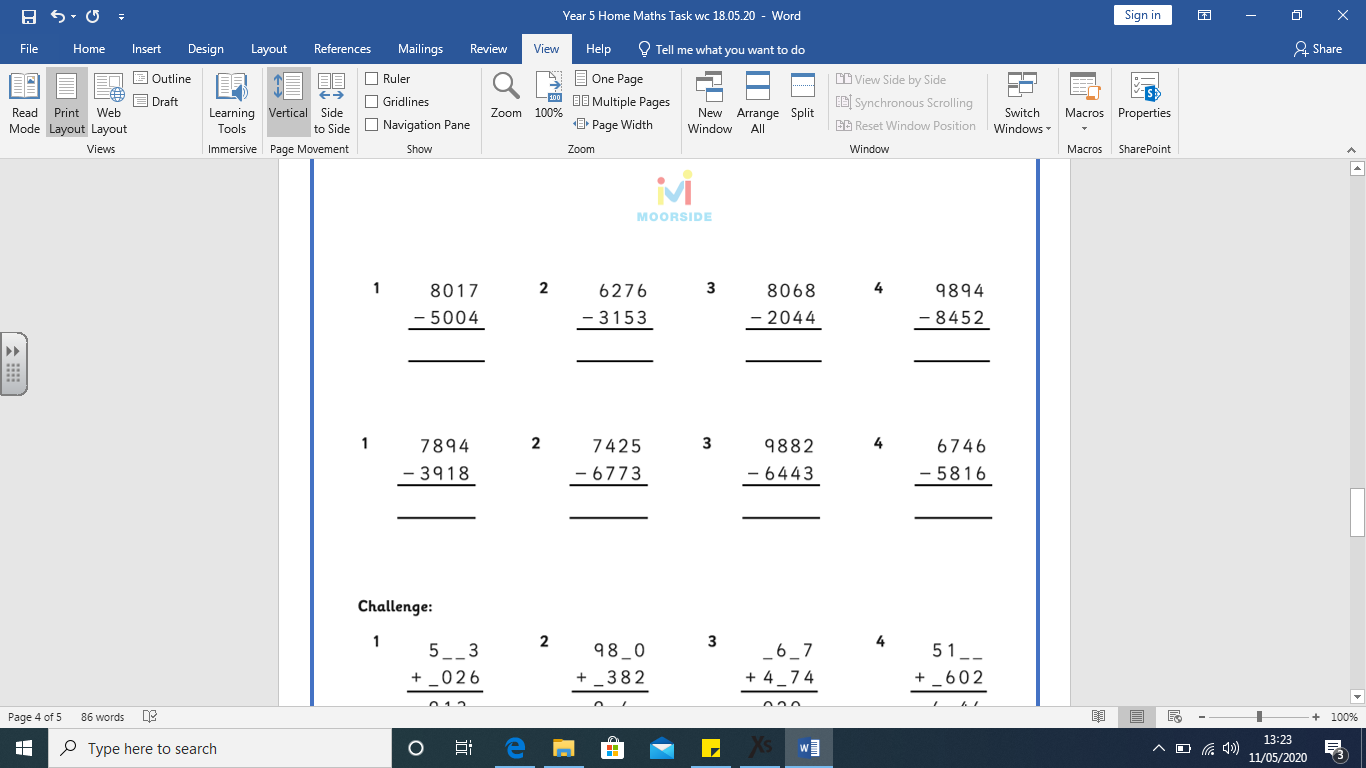 Thursday 21st 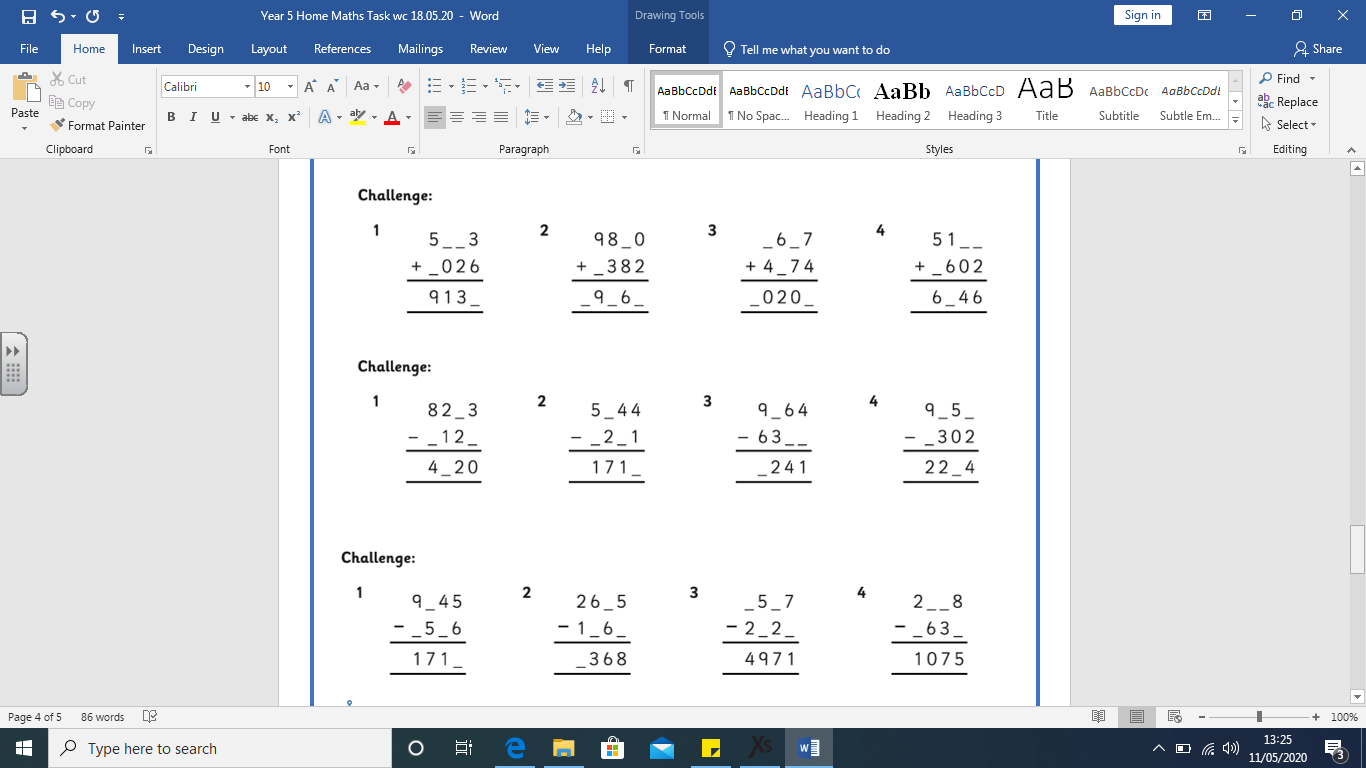 Friday 22nd Have a go at some of these word problems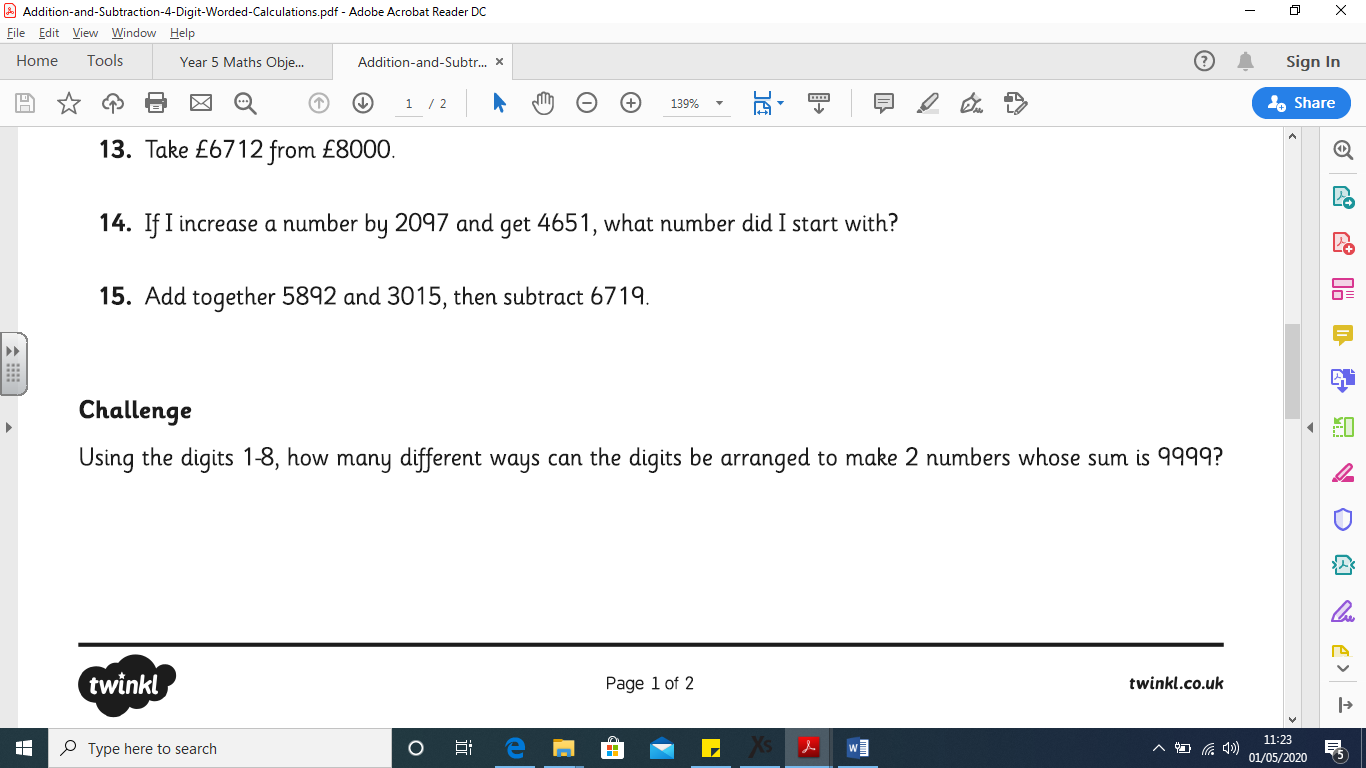 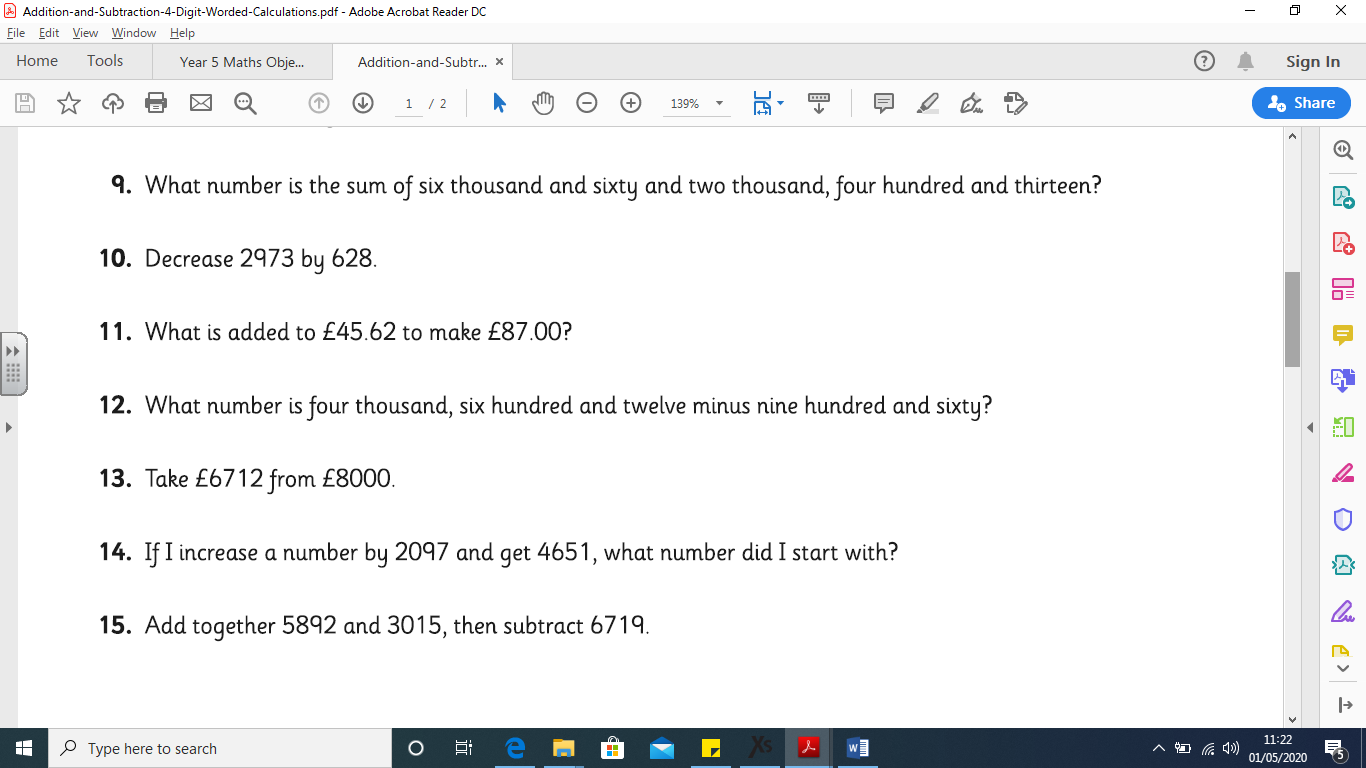 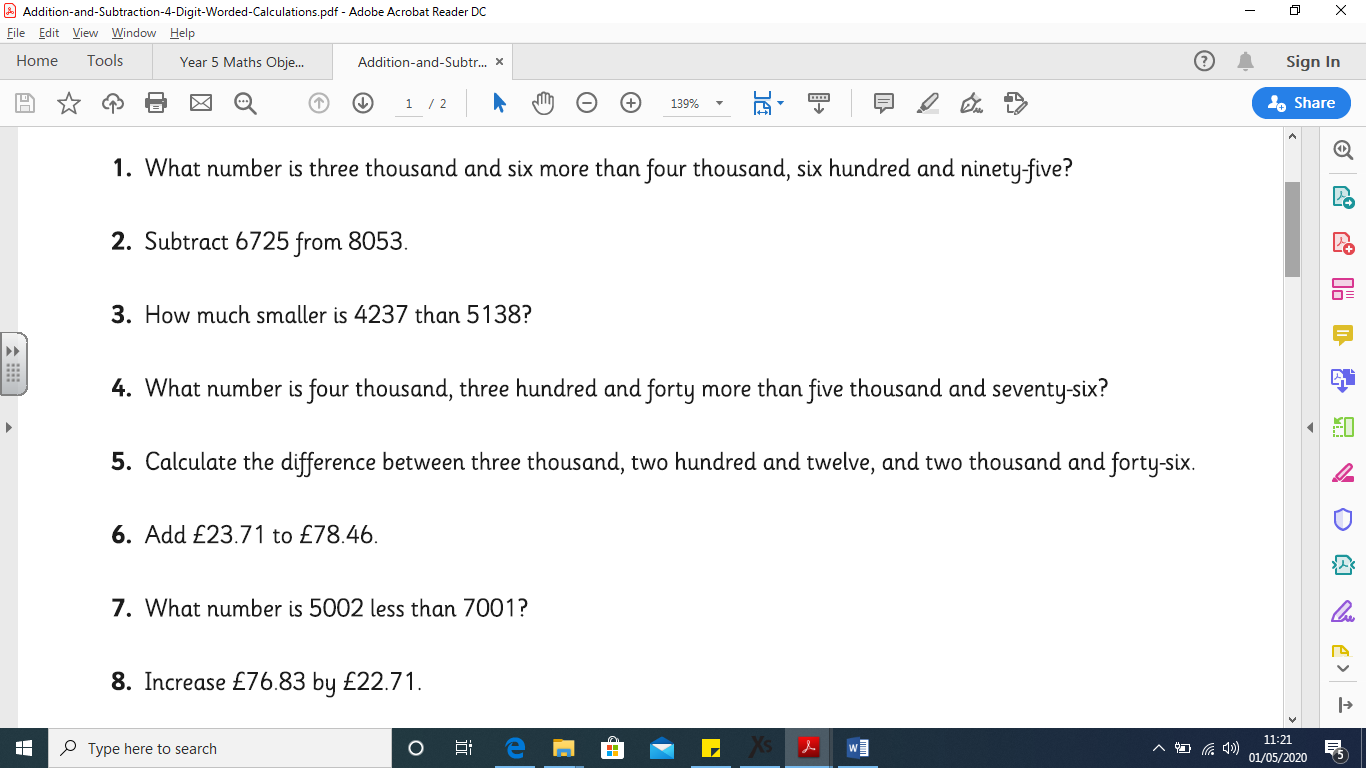 